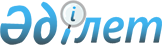 Астана қаласындағы Қазақ заң академиясының ғимаратын қайта жөндеу жобасын іске асыру жөніндегі шаралар туралыҚазақстан Республикасы Үкіметінің қаулысы 2001 жылғы 26 наурыз N 386

      Қазақстан Республикасының Үкіметі қаулы етеді: 

      1. Республикалық бюджет қаражаты есебінен қаржыландырылатын, Астана қаласындағы Қазақ мемлекеттік заң академиясының ғимаратын қайта жөндеу жобасы мақұлдансын.     2. "Қазақстан Республикасының 2000-2002 жылдарға арналған мемлекеттік инвестициялар бағдарламасын бекіту туралы" Қазақстан Республикасы Үкіметінің 2000 жылғы 30 желтоқсандағы N 1963  P001963_  қаулысына мынадай өзгерістер мен толықтырулар енгізілсін:     көрсетілген қаулымен бекітілген, Қазақстан Республикасының 2000-2002 жылдарға арналған мемлекеттік инвестициялар бағдарламасына 1-қосымшада:     реттік нөмірі 2-жолында:     5-бағандағы "2.290,50 саны "1.985,10" санымен ауыстырылсын;     8-бағандағы "2.290,50" саны "1.985,10" санымен ауыстырылсын;     мына мазмұндағы реттік нөмірі 12-1-жолымен толықтырылсын: _____________________________________________________________________       1  !     2     !      3       !  4   !  5   ! 6 ! 7 !  8  ! 9  ! 10 _____________________________________________________________________ "12-1  Қазақ        Қазақстан    2001  305,40         305,40         мемлекеттік  Республикасы        заң акаде.   Президентінің        миясының     Іс Басқармасы           ғимаратын          қайта жөндеу                                                ". ______________________________________________________________________         3. Осы қаулының орындалуын бақылау Қазақстан Республикасы Премьер-Министрінің орынбасары О.Ә.Жандосовқа жүктелсін.     4. Осы қаулы қол қойылған күнінен бастап күшіне енеді.     Қазақстан Республикасының        Премьер-МинистріМамандар:     Багарова Ж.А.     Қасымбеков Б.А.   
					© 2012. Қазақстан Республикасы Әділет министрлігінің «Қазақстан Республикасының Заңнама және құқықтық ақпарат институты» ШЖҚ РМК
				